                                                                                                                                                                       Приложение                                                                                                                                                                        к схеме нестационарных торговых объектовГрафическая карта-схема размещения нестационарных торговых объектов на территории  сельского поселения Орловский сельсовет муниципального района Янаульский район Республики Башкортостан1. Напротив сельского Дома Культуры, расположенного по адресу: с.Орловка, ул. Центральная,д.48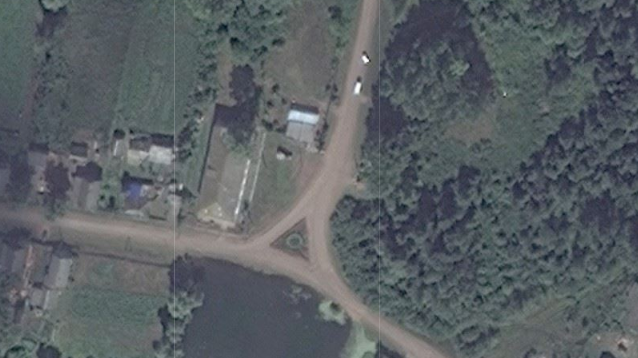 Условные обозначения:                          - место размещения нестационарного объекта2. Напротив жилого дома, расположенного по адресу: Янаульский район,д. Игровка, ул. Зеленая, 25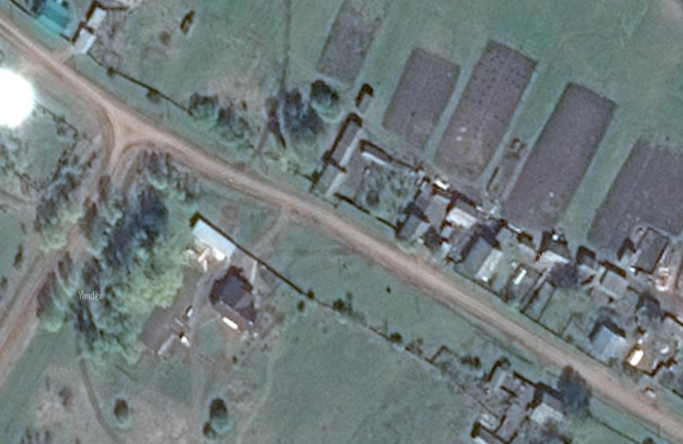 Условные обозначения:                          - место размещения объекта мобильной, развозной торговли 3. Напротив жилого дома, расположенного по адресу: Янаульский район,д. Никольск, ул. Мира, 21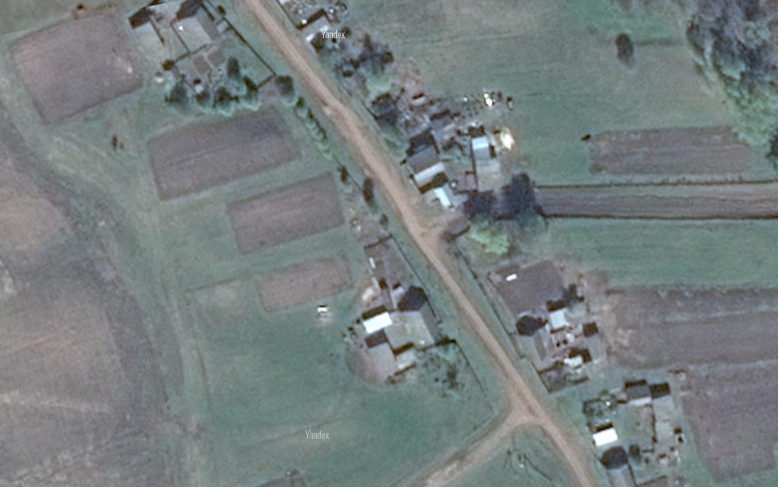 Условные обозначения:                          - место размещения объекта мобильной, развозной торговли 4. Напротив жилого дома, расположенного по адресу: Янаульский район,д. Петровка, ул. Первомайская, 34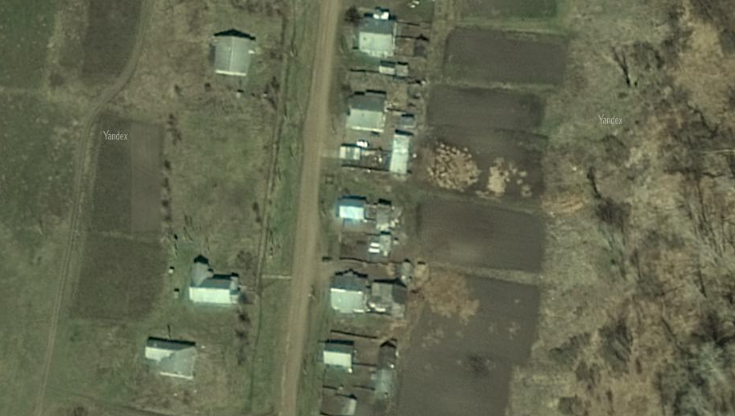 Условные обозначения:                          - место размещения объекта мобильной, развозной торговли 5. Напротив жилого дома, расположенного по адресу: Янаульский район,д. Ямьяды, ул. Дружбы, 3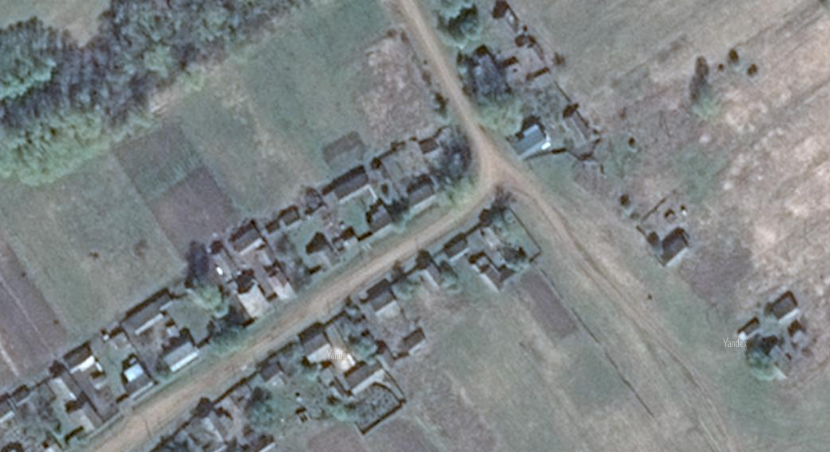 Условные обозначения:                          - место размещения объекта мобильной, развозной торговли 